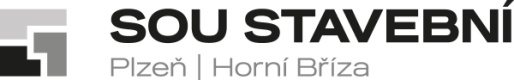 _Střední odborné učiliště stavební, Plzeň, Borská 55Střední odborné učiliště stavební, Plzeň, Borská 55Střední odborné učiliště stavební, Plzeň, Borská 55Borská 2718/55, Jižní Předměstí, 301 00 PlzeňBorská 2718/55, Jižní Předměstí, 301 00 PlzeňBorská 2718/55, Jižní Předměstí, 301 00 Plzeňtel.: 373 730 030, datová schránka: 7s8gxd7tel.: 373 730 030, datová schránka: 7s8gxd7IC system s.r.o.e-mail: sou@souplzen.cze-mail: sou@souplzen.czKlatovská třída 1204/125https://www.souplzen.cz/https://www.souplzen.cz/301 00 PlzeňVÁŠ DOPIS ZN.:ZE DNE:NAŠE ZN.:SOUSPL/2718//23SOUSPL/2718//23VYŘIZUJE:Ing. SoutnerIng. SoutnerTEL.:373 730 035373 730 035DAT. SCHR.:7s8gxd77s8gxd7E-MAIL:sou@souplzen.czsou@souplzen.czDATUM:16.11.202316.11.2023Objednávka č. 92/2023Objednáváme u Vás: 10 ks  PC stolní Dell OptiPlex (7010) Micro MFF, černá, vč. úchytů                                             Operační systém Microsoft Windows 11 Pro                                             Office 2021 Standart Edu                                             Monitor Dell S2721HN - LED 27“                                    5 ks  Notebook ASUS TUF F17 Mecha Gray kovový                                             Operační systém Microsoft Windows 11 Pro                                             Office 2021 Standart Edu                                             Myš Gigabyte Aorus M3                                    1 ks  Notebook Acer Nitro 5 Obsidian Black                                             Operační systém Microsoft Windows 11 Pro                                             Office 2021 Standart Edu                                             Optická myš se žti tlačítkyCena celkem bez DPH :      330 000,- KčBližší informace Ing. Luboš Soutner, tel. č. 606 822 358 Fakturační adresa: 	SOU stavebníBorská 55301 00 PlzeňIČO: 004 97 061, jsme plátci DPHŽádáme o písemné potvrzení objednávkyStřední odborné učiliště stavební,Plzeň, Borská 55